Learning Community Roles and Responsibilities						  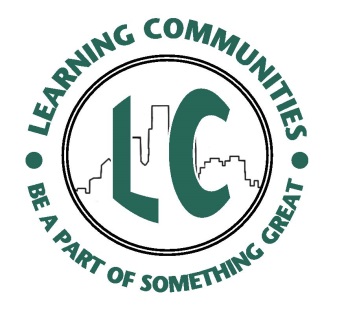 Learning Community PROGRAMProgram Administration, Strategic PlanningCollaboration with S/C/D, University CommunityTraining and Professional Development EventsIMTPC Application and CertificationMarketing and RecruitingAssessment of each LCFundingLearning Community COORDINATORLiaison for S/C/DLC Proposal Preparation Content/curriculum developmentStudent Participant RecruitingManagement of Peer Mentor(s)LC AssessmentLearning Community PEER MENTOR	Confidentiality; Page 10 of the handbook
At training, “what’s said here, stays here”Ethical Standards; Page 11 of the Handbook
PEER MENTORS are ROLE MODELSIMTPC Certification (requirements and events)Communicate with your LC CoordinatorSpecific LC GoalsJob description/expectationsSchedule regular meetings